7 классУрок №3Здравствуйте, ребята. Мы продолжаем изучать раздел «Компьютер» и сегодня мы рассмотрим файловую систему и вспомним, какие есть операции с файлами. Ребята, подготовьтесь к уроку. Итак, открываем тетради и записываем число, классная работа и тему урока: Регламент выполнения: изучить материал, сделать конспект, выполнить письменные задания по примеру–образцу, выполнить практическую работу.Тема урока: Файловая система. Работа с файлами и папками.Файловая система (англ. file system) – порядок, определяющий способ организации, хранения и именования данных на носителях информации в компьютере. Имя файлаВсе программы и данные хранятся в долговременной (внешней) памяти компьютера в виде файлов.Файл – это определенное количество информации (программа или данные), имеющее имя и хранящееся в долговременной (внешней) памяти.Имя файла состоит из двух частей, разделенных точкой: имя файла и расширение, определяющее его тип (программу, данные и т. д.). Имя файлу дает пользователь, а тип файла обычно задается программой автоматически при его создании.Разрешается использовать от 1 до 255 символов.Разрешается использовать все символы клавиатуры кроме следующих девяти: / \ | :*?"< >В имени файла можно использовать несколько точек. Расширением имени считаются все символы, стоящие за последней точкой.Таблица 1. Типы файлов и расширенийЗадание № 1. Выберите допустимые имена файлов:Index*.docLin?exekyky.bmpA.b.txtComp.doc.gifWork/x.pptМаска представляет собой последовательность букв, цифр и прочих допустимых символов, среди которых также могут встречаться следующие символы:? – означает ровно один произвольный символ* – означает любую последовательность символов, в том числе, и пустую.Например: Alisa.doc = Ali?a.doc = Al*.docПапка – это объект Windows, которому задано имя и предназначено объединять файлы и другие папки в группы. Другое название папки – каталог.* При рассмотрении файловой системы папку называют каталогом.Текущий каталог – это каталог, с которым в данный момент работает пользователь.Вложенный каталог – это каталог, который находится в другого (родительского) каталога.Путь к файлу. Для того чтобы найти файл в файловой структуре необходимо указать путь к файлу. Путь к файлу – это последовательность папок от корневого каталога к каталогу, содержащему данный файл.В путь к файлу входят записываемые через разделитель "\" логическое имя диска и последовательность имен вложенных друг в друга каталогов, в последнем из которых находится данный файл. На одном компьютере может быть несколько дисков. Каждому дисководу присваивается однобуквенное имя со знаком «:», например А:, В:, С:, D:, … Логический диск – это физический диск, реальный диск или часть физического диска, которому присвоено имя.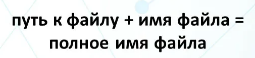 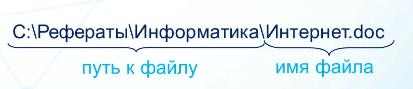 Файловая система. На каждом носителе информации (гибком, жестком или лазерном диске) может храниться большое количество файлов. Файловая система - это система определяющая,   порядок хранения файлов и папок в компьютере. Для отыскания файла на диске компьютера достаточно указать лишь имя файла.Графическое изображение иерархической файловой структуры называется деревом.Последовательно записанные: путь к файлу и имя файла, составляют полное имя файла. Файловая структура – это совокупность файлов на диске и взаимосвязей между ними.Пример 1.  Изобразите графически файловую структуру (дерево) по известным полным именам файлов.C:\Фильм\Сумерки.aviC:\Мои документы\6 класс\БлиновC:\ Мои документы\6 класс\Мальцев\Сочинение.docxC:\ Мои документы\6 класс\Мальцев\Рисунки\Эскиз.bmp* Обратите внимание, количеству полных имён файлов и папок = количеству конечных файлов и папок на рисунке (Сумерки.avi, Блинов, Сочинение.docx, Эскиз.bmp).Ответ: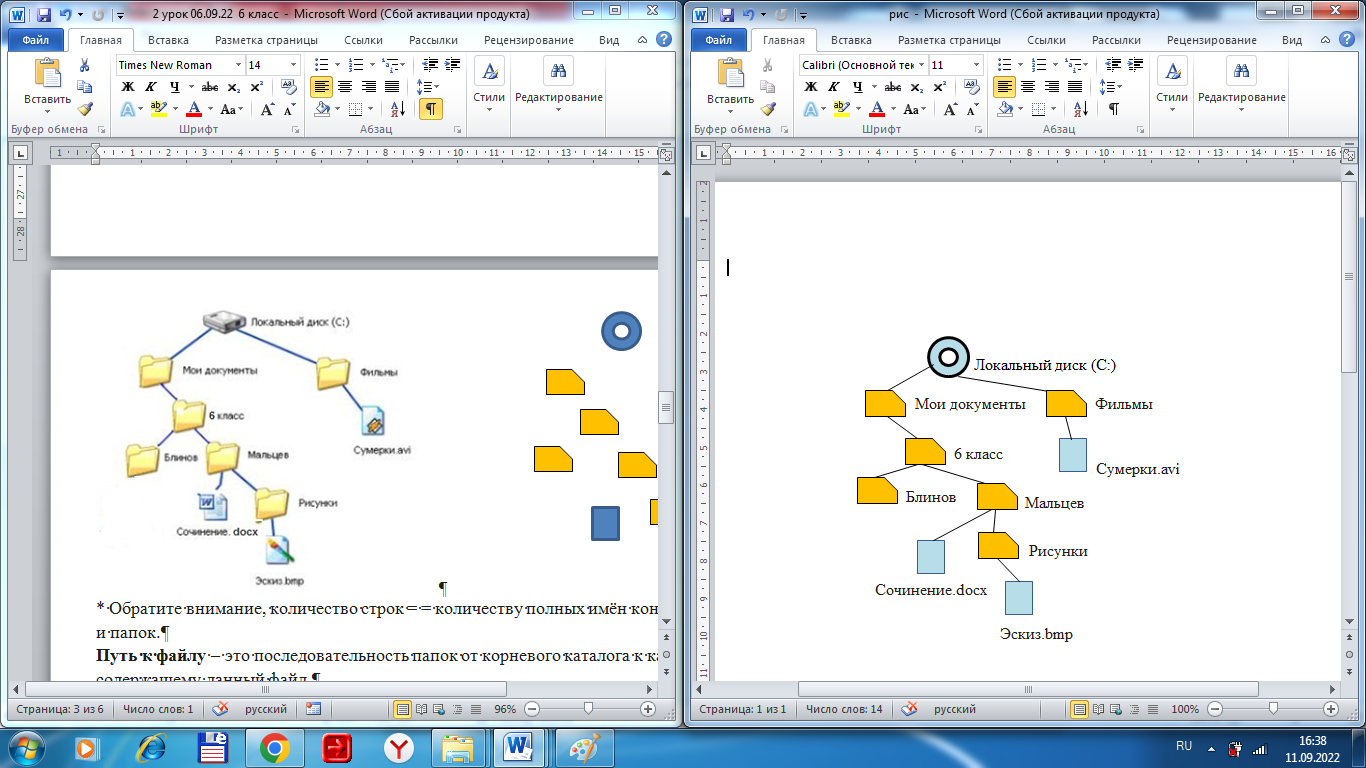 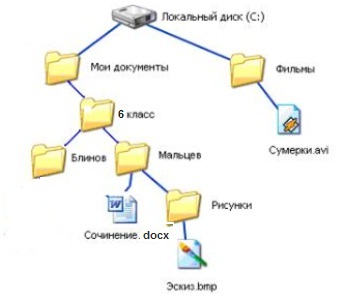 Пример 2 По рисунку укажите пути к файлу Сумерки.avi и к папке БлиновОтвет: C:\Фильм\C:\Мои документы\6 классЗадание 2. Укажите пути к файлу Интернет и полное имя файла Закат.jpg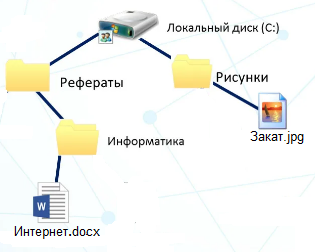 Действия  с файлами и папками.С файлами и папками можно выполнить ряд стандартных действий.Операции над файлами:Создать (ПКМ на файле → Создать)Копировать (ПКМ на файле → Копировать)Вырезать (ПКМ на файле → Вырезать)Вставить (ПКМ на свободном месте → Вставить)Переместить (Зажать ЛКМ файл и перетянуть на нужное место или на папку, тогда файл окажется в ней)Переименовать (ПКМ на файле → Переименовать)Удалить (ПКМ на файле → Удалить)ПоискГрафический интерфейс Windows позволяет производить операции над файлами с помощью мыши с использованием метода Drag&Drop (тащи и бросай). Существуют также специализированные приложения для работы с файлами, так называемые файловые менеджеры (Total Commander).Как измеряется информация в компьютереДля измерения объема информации существуют специальные единицы измерения – байты, биты.Бит – минимальная единица измерения информации. Байт состоит из 8 бит.Для запоминания и перевода байтов в биты, гигабайты, мегабайты можно пользоваться схемой. Они представлены ниже.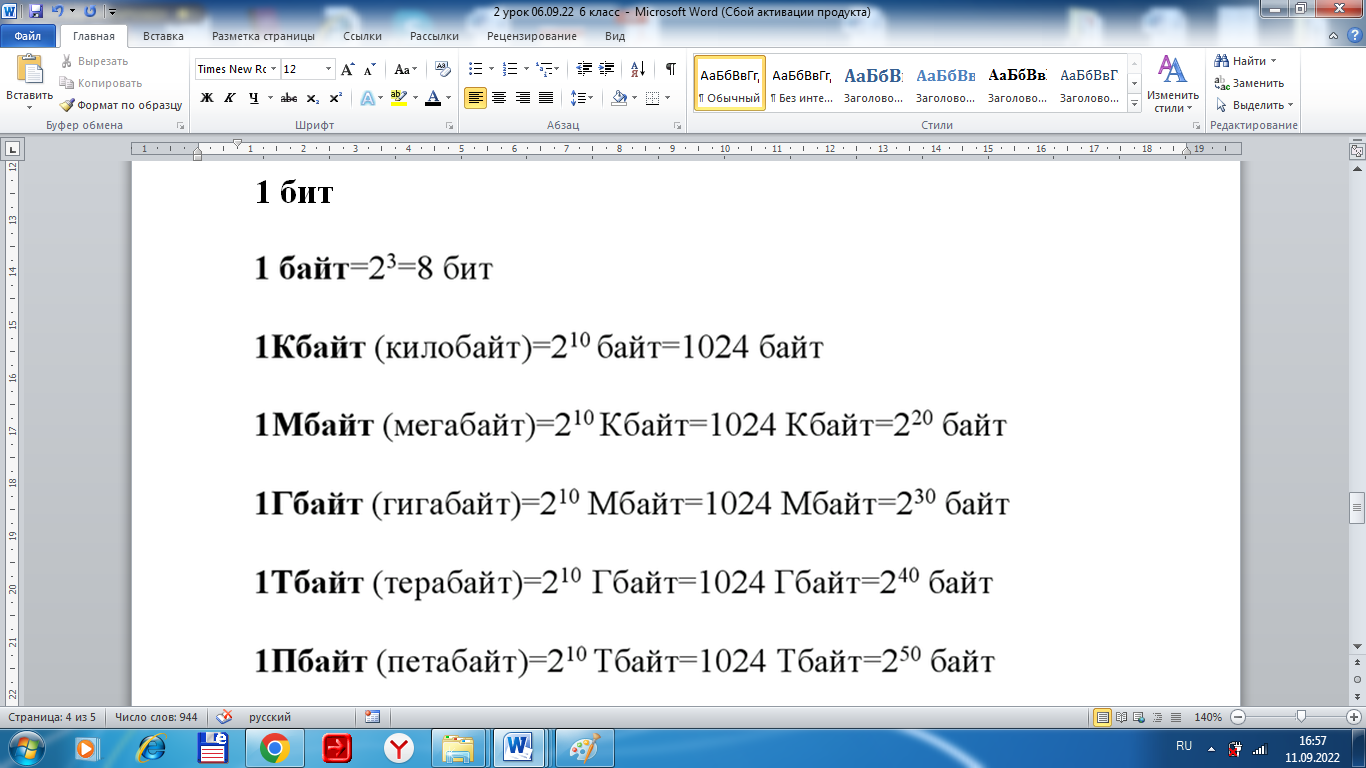 * Для перевода из более крупных единиц в мелкие используем операцию умножения. Умножаем по стрелочкам  от исходных единиц.* Для перевода из мелких единиц в крупные используем операцию деления. Делим по стрелочкам: сначала делим на 8, а затем на 1024 пока не дойдём до нужных единиц измерения.Пример 3. Перевести из битов в более крупные единицы (деление)Т.к. в задании не сказано, в какие единицы переводим, поэтому делим, пока получается целое число.33554432 бит – ?Решение (см. на схему, идём по стрелочкам деления)33554432:8=4194304 (байт)4194304:1024=4096 (Кбайт)4096:1024=4 (Мбайт) дальше на 1024 делить нацело нельзя.Ответ: 33554432 бит=4 МбайтПример 4. Перевести Кбайтов в биты (умножение)7 Кбайт – ? бит.Решение (см. на схему, идём по стрелочкам умножения)7 * 1024 * 8 = 57344(бит)Ответ: 7 Кбайт = 57344 бит.Пример 5. Перевести Мбайтов в байты (умножение)3 Мбайт – ? байт.Решение (см. на схему, идём по стрелочкам умножения)3 * 1024 * 1024 = 3145728 (байт) дальше по стрелочке не делим, т.к. в задании спрашивается: сколько байт? Ответ: 3 Мбайт = 3145728 байт.Задание 3. Решить по образцуа) Перевести из битов в более крупные единицы (деление)40960 бит – ?Б) Перевести Кбайтов в биты (умножение)18 Кбайт – ? бит.* Почему везде мы видим 2 возводимую в степень? Потому что бит имеет ДВА значения 0 и 1. Последовательность из восьми идущих подряд 0 и 1 образуют один байт. Поиск информации на ПКПоиск информации осуществляется по следующему алгоритму:Поставить курсор в строку поиска Ввести ключевое слово поиска, которое содержится в информации, которую вы пытаетесь найти.* Строка поиска может находиться: в Главном меню (Пуск), в папке (вверху справа), в самой программе (например, MO Word).* Вызвать строку поиска в программе можно с помощью сочетания клавиш Ctrl + F/Видео по теме поиск информации:https://www.youtube.com/watch?v=vtrC40oWIIQПрактическая работа №4. Выполнение основных операций с файлами и папками.Создать папку Информатика на рабочем столе (если она у вас есть – зайдите в неё):Нажатием ПКМ на месте свободном от иконок. Так мы вызываем контекстное меню рабочего стола.В контекстном меню выбираем СоздатьПапкуВводим имя папки ИнформатикаОткрываем папку Информатика (2 щелчка ЛКМ)Создайте в папку Пр1Создайте в  папке Пр1: 2 папки. Имена папок: Текст, Изображения;1 текстовый документ. Имя – Символы (ПКМ → Создать → Текстовый документ). Перетяните файл Символы на папку Текст, чтобы файл переместился в папку.Откройте файл Символы и напечатайте через пробел верхние символы строки цифр (от 1 до 9, 0) на клавиатуре, зажав клавишу Shift  ( ).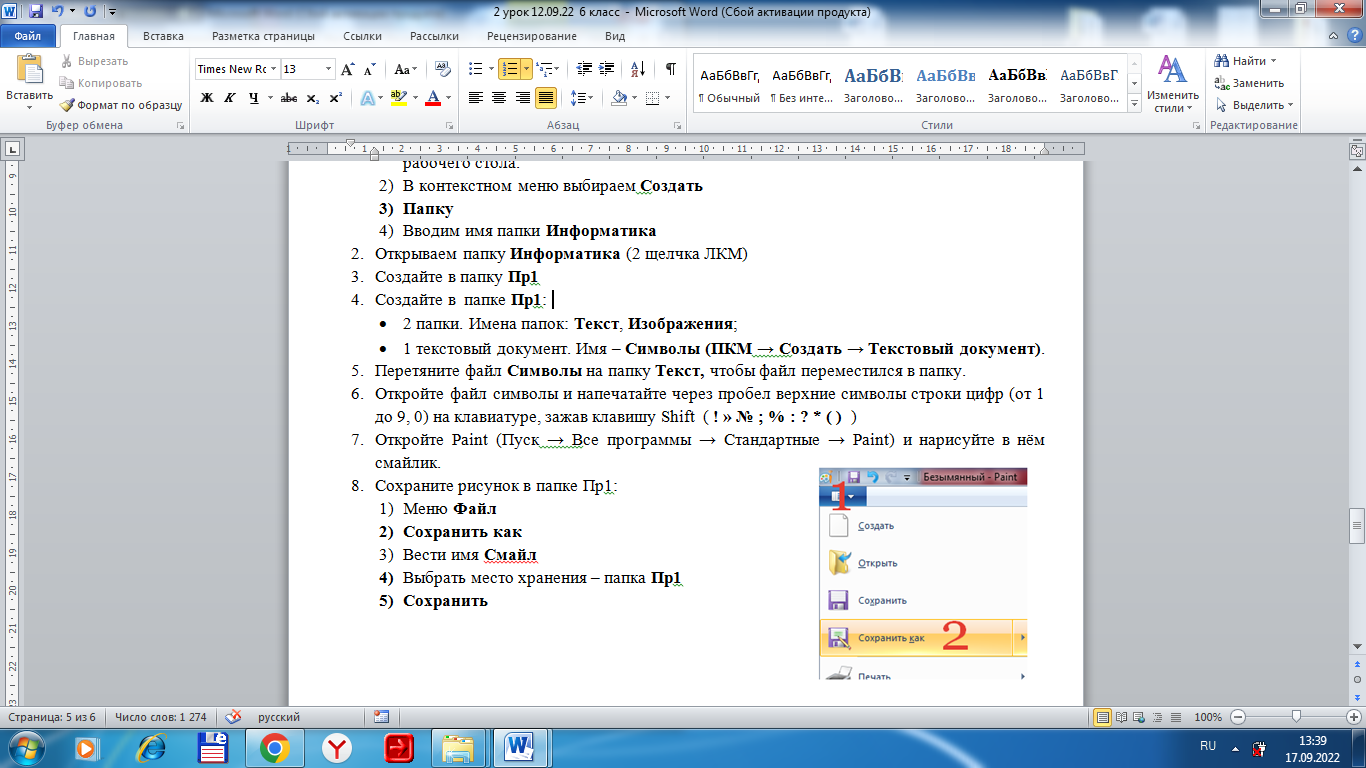 Откройте Paint (Пуск → Все программы → Стандартные → Paint) и напечатайте в нём эти же символы с помощью инструмента Текст .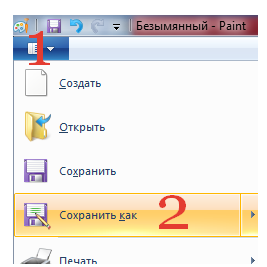 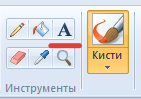 Сохраните рисунок в папке Пр1 с Типом файла PNG:Меню ФайлСохранить какВести имя СимволыВыбрать место хранения – папка Пр1Тип файла – PNGСохранить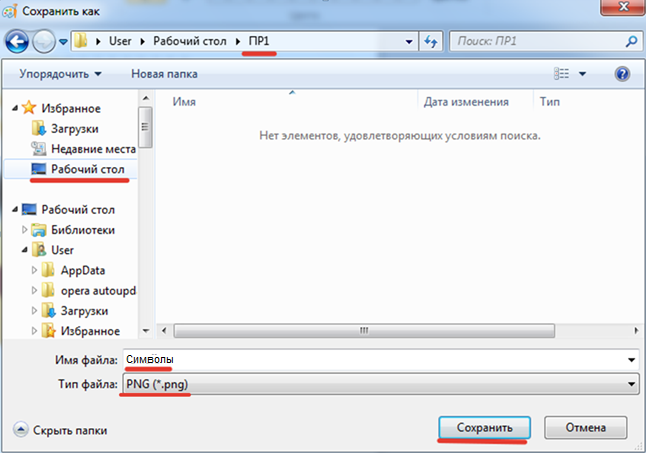 Сохраните рисунок ещё раз в папке Пр1, выбрав: :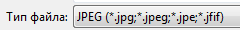 * Мы знаем, что в папке нельзя создать 2 файла с одинаковым именем, но в данном случае имена различаются, потому что имеют разное расширение, а именно Символы.png и Символы.jpeg.Вернитесь в папку ПР1Нажмите на файле Символы.png → ПКМ → ВырезатьОткройте папку Изображения → ПКМ на свободном месте → Вставить.Перетяните файл Символы.jpeg на папку Изображения, чтобы файл переместился в папку.Сравните размер, созданных вами файлов. Результаты запишите в тетрадь.Домашнее заданиеУчить материал урока, Ответит на вопросы теста.Тест1. Какое расширение может быть у файла, если в нем хранится изображение?Выберите несколько из 5 вариантов ответа:1) .jpg2) .bmp3) .txt4) .exe2. Школа.txt это ...Выберите один из 3 вариантов ответа:1) Полное имя файла2) Расширение файла3) Имя файла3. Установите соответствие:Укажите ответ в формате 1–1.1) Имя используемого диска 2) Путь к папке Prim3) Имя файла4) Путь к файлу5) Полное имя файла1) D2) D:\3) D:\Prim4) D:\Prim\text.doc5) text.doc4. В какой папке (каталоге) хранится файл контроша.doc если полное имя файла:D:\7 класс\Иванов Иван\Контрольная работа\контроша.docВыберите один из 4 вариантов ответа:1) В папке Иванов Иван2) На диске D:3) В папке Контрольная работа5. Расширение файла .bmp указывает на то, что ...Выберите один из 3 вариантов ответа:1) Этот файл расширен, т. е. увеличен в размере2) В нем хранится какой–то текст3) В нем хранится какой–то рисунокТип файлаРасширенияПрограммыexeТекстовые файлыtxt, docГрафические файлыjpg, gif, bmp и др.Звуковые файлыwav, mid, oggВидеофайлыavi, mpg